付運人、貨運代理人及其外判商的員工 — 空運危險品培訓需求分析表格Dangerous Goods (DG) Training Needs Analysis Form forStaff Members of Shippers, Freight Forwarders & Sub-Contractors員工角色Roles (請參閱列表一的職務清單 see Table 1 for the Task List)   a — 負責預備危險品貨物之員工 Personnel responsible for preparation of DG consignments   b — 負責收運一般貨物之員工 Personnel responsible for processing or accepting goods presented as general cargo   c — 負責收運危險品貨物之員工 Personnel responsible for processing or accepting DG consignments    d — 負責在倉庫搬運貨物以及裝載和卸載集裝器之員工Personnel responsible for handling cargo in a warehouse and loading and unloading unit load devices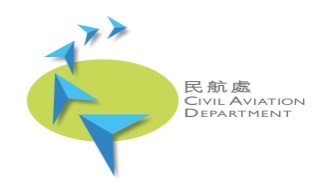 香港特別行政區政府民航處Civil Aviation DepartmentThe Government of the Hong Kong Special Administrative Region機構名稱 Company Name:培訓需求分析記錄（請填寫此部份）Training Needs Analysis Record (Please fill in this part)注意Notes:每位僱員可負責列表一（見下頁）內不同的職務/工作組合或負責多於一種角色（如適用）。Each employee may be responsible for a mixture of tasks or be responsible for more than one role (if applicable) shown in Table 1 on the next page. 僱主可採用公司內部的培訓政策手冊所列出的特定工作職能的培訓需求（如適用），以代替下列為每位僱員填寫的培訓需求分析記錄。Employers may substitute a training needs analysis record for each employee with an internal training policy manual (as appropriate), describing the training needs for certain job functions.負責人資料 Responsible Person:(姓名 Name)(職位 Position)(職位 Position)(電話 Phone)(電郵 Email)(電郵 Email)(簽署 Signature)此列表是為協助僱主進行僱員的培訓需求分析而設，只供參考，不需填寫。This table aims to assist employers in conducting Training Needs Analysis for employees. It is for reference only, not required to be filled.列表一   培訓需求分析範本 （參考國際民航組織的「明確界定的員工角色」）Table 1   Training Needs Analysis Template (well-defined roles with reference to the International Civil Aviation Organization) 此列表是為協助僱主進行僱員的培訓需求分析而設，只供參考，不需填寫。This table aims to assist employers in conducting Training Needs Analysis for employees. It is for reference only, not required to be filled.列表一   培訓需求分析範本 （參考國際民航組織的「明確界定的員工角色」）Table 1   Training Needs Analysis Template (well-defined roles with reference to the International Civil Aviation Organization) 此列表是為協助僱主進行僱員的培訓需求分析而設，只供參考，不需填寫。This table aims to assist employers in conducting Training Needs Analysis for employees. It is for reference only, not required to be filled.列表一   培訓需求分析範本 （參考國際民航組織的「明確界定的員工角色」）Table 1   Training Needs Analysis Template (well-defined roles with reference to the International Civil Aviation Organization) 此列表是為協助僱主進行僱員的培訓需求分析而設，只供參考，不需填寫。This table aims to assist employers in conducting Training Needs Analysis for employees. It is for reference only, not required to be filled.列表一   培訓需求分析範本 （參考國際民航組織的「明確界定的員工角色」）Table 1   Training Needs Analysis Template (well-defined roles with reference to the International Civil Aviation Organization) 此列表是為協助僱主進行僱員的培訓需求分析而設，只供參考，不需填寫。This table aims to assist employers in conducting Training Needs Analysis for employees. It is for reference only, not required to be filled.列表一   培訓需求分析範本 （參考國際民航組織的「明確界定的員工角色」）Table 1   Training Needs Analysis Template (well-defined roles with reference to the International Civil Aviation Organization) 根據以下的職務清單，為每位僱員選擇最適合的角色：Select the most appropriate role(s) for each employee based on the task list below：根據以下的職務清單，為每位僱員選擇最適合的角色：Select the most appropriate role(s) for each employee based on the task list below：根據以下的職務清單，為每位僱員選擇最適合的角色：Select the most appropriate role(s) for each employee based on the task list below：*員工角色Roles   a — 負責預備危險品貨物之員工 Personnel responsible for preparation of DG consignments   b — 負責收運一般貨物之員工 Personnel responsible for processing or accepting goods presented as general cargo   c — 負責收運危險品貨物之員工 Personnel responsible for processing or accepting DG consignments    d — 負責在倉庫搬運貨物以及裝載和卸載集裝器之員工Personnel responsible for handling cargo in a warehouse and loading and unloading unit load devices*員工角色Roles   a — 負責預備危險品貨物之員工 Personnel responsible for preparation of DG consignments   b — 負責收運一般貨物之員工 Personnel responsible for processing or accepting goods presented as general cargo   c — 負責收運危險品貨物之員工 Personnel responsible for processing or accepting DG consignments    d — 負責在倉庫搬運貨物以及裝載和卸載集裝器之員工Personnel responsible for handling cargo in a warehouse and loading and unloading unit load devices*員工角色Roles   a — 負責預備危險品貨物之員工 Personnel responsible for preparation of DG consignments   b — 負責收運一般貨物之員工 Personnel responsible for processing or accepting goods presented as general cargo   c — 負責收運危險品貨物之員工 Personnel responsible for processing or accepting DG consignments    d — 負責在倉庫搬運貨物以及裝載和卸載集裝器之員工Personnel responsible for handling cargo in a warehouse and loading and unloading unit load devices*員工角色Roles   a — 負責預備危險品貨物之員工 Personnel responsible for preparation of DG consignments   b — 負責收運一般貨物之員工 Personnel responsible for processing or accepting goods presented as general cargo   c — 負責收運危險品貨物之員工 Personnel responsible for processing or accepting DG consignments    d — 負責在倉庫搬運貨物以及裝載和卸載集裝器之員工Personnel responsible for handling cargo in a warehouse and loading and unloading unit load devices*員工角色Roles   a — 負責預備危險品貨物之員工 Personnel responsible for preparation of DG consignments   b — 負責收運一般貨物之員工 Personnel responsible for processing or accepting goods presented as general cargo   c — 負責收運危險品貨物之員工 Personnel responsible for processing or accepting DG consignments    d — 負責在倉庫搬運貨物以及裝載和卸載集裝器之員工Personnel responsible for handling cargo in a warehouse and loading and unloading unit load devices